Learning intention – Spell words with prefixes and suffixesUse the words below to correctly fill in the spaces for each spelling.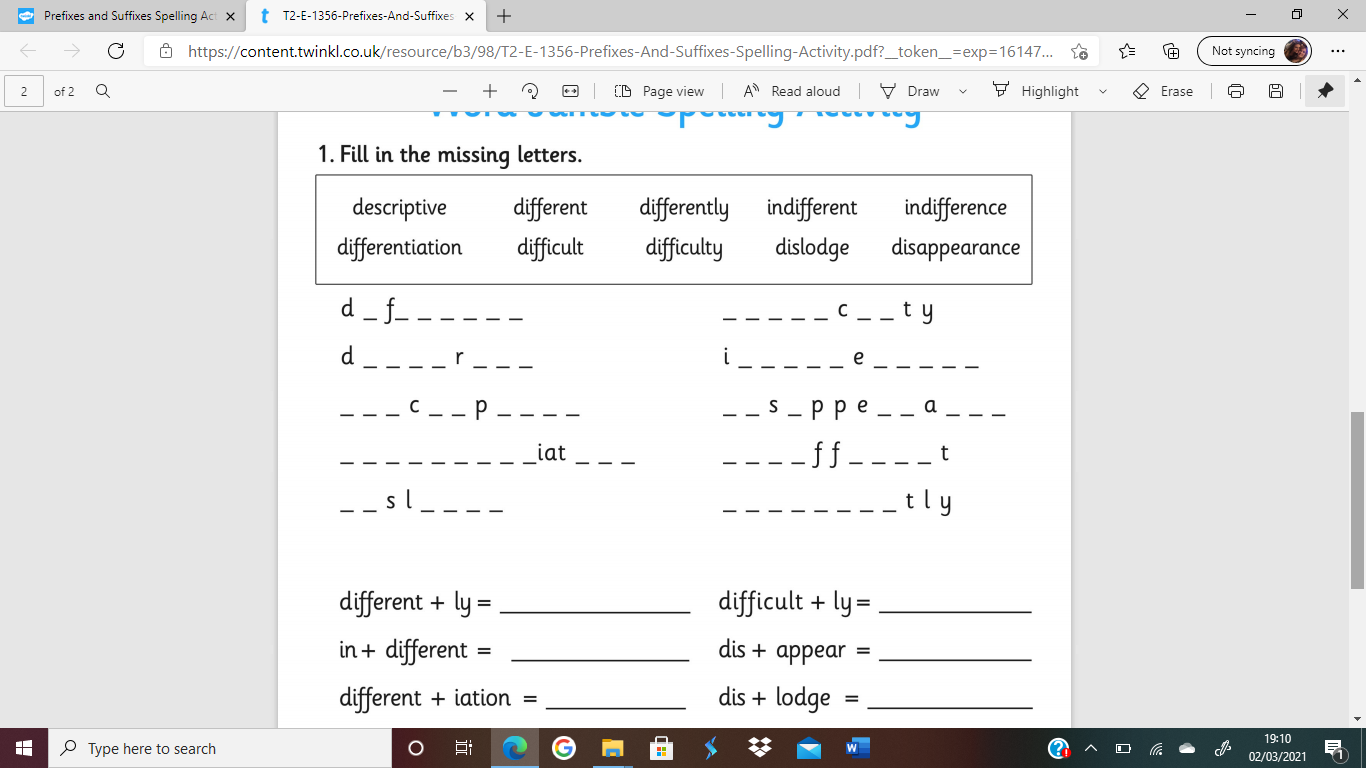 Look at the words below. Join the root words and the suffixes to write the correct spellings.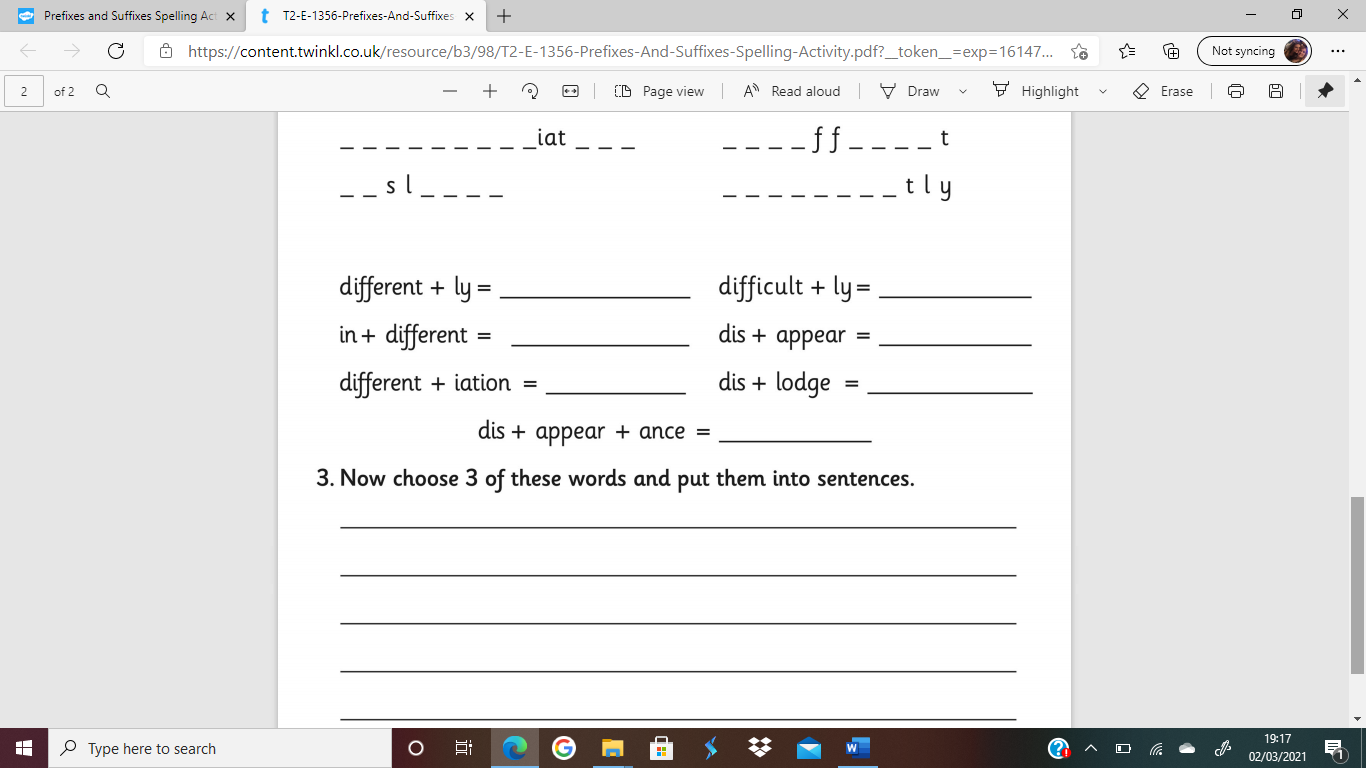 Now choose three of the words from above and use them in a sentence._____________________________________________________________________________________________________________________________________________________________________________________________________________________________________________